Сумська міська радаВиконавчий комітетРІШЕННЯРозглянувши заяву суб’єкта господарювання та надані документи, з метою сприяння розвитку всіх форм торгівлі, впорядкування сезонної роздрібної торгівлі в зимово-весняний період 2022-2023 років на території Сумської міської територіальної громади, відповідно до постанови Кабінету Міністрів України від 15.06.2006 № 833 «Про затвердження Порядку провадження торговельної діяльності та правил торговельного обслуговування на ринку споживчих товарів», рішення Сумської міської ради від 26.12.2014 № 3853 – МР «Про затвердження Правил благоустрою міста Суми», рішень Виконавчого комітету Сумської міської ради від 07.09.2010 № 537 «Про затвердження Положення про порядок провадження торговельної діяльності та надання послуг на території м. Суми» (зі змінами), від 17.03.2020 № 133 «Про затвердження Положення про організацію сезонної, святкової виїзної торгівлі, надання послуг у сфері розваг та проведення ярмарків на території Сумської міської об’єднаної територіальної громади» (зі змінами), ураховуючи рекомендації Комісії з організації сезонної, святкової виїзної торгівлі, надання послуг у сфері розваг та проведення ярмарків на території Сумської міської об’єднаної територіальної громади (протокол засідання від 21.11.2022 № 9), керуючись підпунктом 8 пункту «а» статті 30, частиною першою статті 52 Закону України «Про місцеве самоврядування в Україні», Виконавчий комітет Сумської міської радиВИРІШИВ: Погодити розміщення об’єкту сезонної торгівлі (безалкогольні напої) ФОП Луньову Андрію Андрійовичу загальною площею 30,0 кв.м.                       за адресою: місто Суми, Покровська площа, 3 (біля Центрального універмагу) відповідно до поданої заяви та графічних матеріалів у зимово-весняний період 2022-2023 років, з 01 грудня 2022 року по 28 люте 2023 року.2. Відділу торгівлі, побуту та захисту прав споживачів Сумської міської ради (Даценко Г.В.):2.1. Повідомити ФОП Луньова Андрія Андрійовича про прийняте рішення. 2.2. Забезпечити здійснення контролю у межах компетенції за дотриманням суб’єктом господарювання під час здійснення сезонної торгівлі за адресою: місто Суми, Покровська площа, 3 (біля Центрального універмагу) вимог даного рішення, нормативних актів у сфері торгівлі, захисту прав споживачів.ФОП Луньову Андрію Андрійовичу здійснювати сезонну торгівлю за умов: реєстрації потужностей в Державному реєстрі потужностей операторів ринку харчових продуктів у строки, передбачені чинним законодавством України;	3.2. дотримання вимог чинних нормативних актів, обмежувальних протиепідемічних заходів та часових тимчасових обмежень в умовах воєнного стану;	3.3. укладання договорів:	3.3.1. про закріплення визначеної території по утриманню в належному санітарно-технічному стані, вивезення та захоронення відходів, протягом  3-х робочих днів з моменту отримання повідомлення про погодження на розміщення об’єктів сезонної торгівлі;	3.3.2. про пайову участь в утриманні об’єктів благоустрою на території Сумської міської територіальної громади з КП «Паркінг», протягом 5-ти днів з моменту отримання повідомлення про погодження на розміщення об’єктів сезонної торгівлі;3.4. забезпечення:  3.4.1. розміщення об’єкту сезонної торгівлі відповідно до схеми місця розміщення об’єкту сезонної торгівлі, погодженої із органом з питань містобудування та архітектури Сумської міської ради;3.4.2. наявності засобів для накопичення сміття та постійне їх очищення на місці здійснення діяльності.4. Управлінню «Інспекція з благоустрою міста Суми» Сумської міської ради (Голопьоров Р.В.) забезпечити контроль за дотриманням нормативних актів у сфері благоустрою.Директору КП «Паркінг» Сумської міської ради                         (Славгородському О.В.) укласти з ФОП Луньовим Андрієм Андрійовичем договір про пайову участь в утриманні об’єктів благоустрою на території Сумської міської територіальної громади.Рекомендувати Сумському управлінню ГУ Держпродспоживслужби в Сумській області (Скварча О.А.) забезпечити нагляд за дотриманням санітарних та санітарно-протиепідемічних норм та правил ФОП Луньовим Андрієм Андрійовичем під час здійснення сезонної торгівлі за адресою: місто Суми, Покровська площа, 3 (біля Центрального універмагу).Контроль за виконанням цього рішення покласти на заступника міського голови з питань діяльності виконавчих органів ради Полякова С.В.Міський голова									О.М. ЛисенкоСотник 700-652 Розіслати: Полякову С.В., Сотник З.Б., Голопьорову Р.В., Славгородському О.В.,                      Скварчі О.А.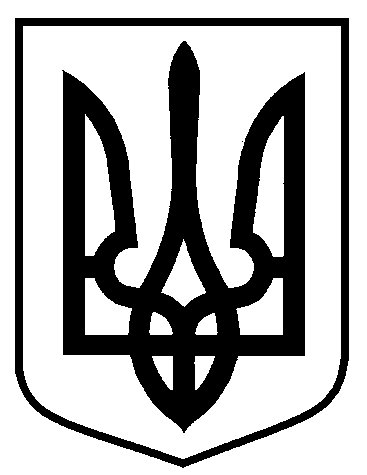 від 22.11.2022  № 538Про розміщення об’єкту сезонної торгівлі (продаж безалкогольних напоїв) ФОП Луньова Андрія Андрійовича за адресою: місто Суми, Покровська площа, 3 (біля Центрального універмагу)